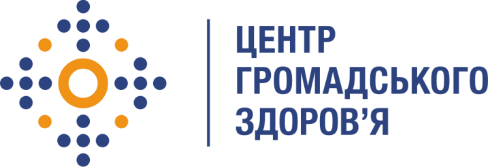 Державна установа 
«Центр громадського здоров’я Міністерства охорони здоров’я України» оголошує конкурс для відбору консультанта з питань моніторингу та оцінки ефективності заходів з протидії ВІЛ-інфекції у складі регіональної мультидисциплінарної команди (МДК) Чернівецької областів рамках програми «Посилення лікування ВІЛ-інфекції, спроможності лабораторної мережі, замісної підтримуючої терапії та програмного моніторингу в Україні в рамках Надзвичайної ініціативи Президента США з надання допомоги у боротьбі з ВІЛ/СНІД (PEPFAR)» Назва позиції: Консультант з питань моніторингу та оцінки ефективності заходів з протидії ВІЛ-інфекції у складі регіональної мультидисциплінарної команди (МДК) Чернівецької областіПеріод надання послуг:  травень - вересень 2024Інформація щодо установи:Державна установа «Центр громадського здоров’я Міністерства охорони здоров’я України» (ЦГЗ) — санітарно-профілактичний заклад охорони здоров’я, головними завданнями якого є діяльність у галузі громадського здоров’я і забезпечення потреб населення шляхом здійснення епідеміологічного нагляду, виконання повноважень щодо захисту населення від інфекційних та неінфекційних захворювань, лабораторної діяльності, біологічної безпеки та біологічного захисту. ЦГЗ виконує функції головної установи Міністерства охорони здоров’я України у галузі громадського здоров’я та протидії небезпечним, особливо небезпечним, інфекційним та неінфекційним захворюванням, біологічного захисту та біологічної безпеки, імунопрофілактики, лабораторної діагностики інфекційних недуг, гігієнічних та мікробіологічних аспектів здоров’я людини, пов’язаних із довкіллям, національного координатора Міжнародних медико-санітарних правил, координації реагування на надзвичайні ситуації у секторі громадського здоров’яЗавдання:Пропонує заходи щодо здійснення співпраці з органами виконавчої влади, неурядовими організаціями, соціальними службами та медичними установами, з питань підвищення якості даних щодо надання медичних та соціальних послуг людям, які живуть з ВІЛ/СНІД (далі – ЛЖВ).Здійснює візити технічної підтримки до закладів охорони здоров'я (далі - ЗОЗ) щодо програмного моніторингу, якості внесення даних до інформаційної системи «Моніторинг соціально значущих хвороб», формування та виконання індикаторів, верифікації внесення даних до звітних форм.Послуги з підготовки рекомендацій за результатами здійсненого програмного моніторингу, якості внесення даних до інформаційної системи «Моніторинг соціально значущих хвороб», формування та виконання індикаторів, верифікації внесення даних до звітних форм.Надає консультації щодо здійснення моніторингу виконання рекомендацій, наданих за результатами програмного моніторингу, якості внесення даних до інформаційної системи «Моніторинг соціально значущих хвороб» (далі - ІС МСЗХ), формування та виконання індикаторів, верифікації внесення даних до звітних форм.Надає консультації користувачам ІС МСЗХ, щодо здійснення моніторингу та верифікації аналітичних даних ІС МСЗХ порівняно з первинною обліковою документацією з питань покращення якості даних в сфері ВІЛ.Послуги з підготовки регіональної звітності за даними про надання антиретровірусної терапії ВІЛ-інфікованим особам, про дорослих і дітей, які розпочали антиретровірусну терапію у когорті та про проведення медикаментозної постконтактної профілактики ВІЛ-інфекції.Надає послуги з підготовки аналітичних матеріалів щодо моніторингу ситуації в сфері ВІЛ-інфекції на регіональному рівні.Надає послуги щодо збору даних та проведення аналізу інформації по регіону щодо роботи сайтів АРТ.Надає послуги зі збору даних та проведення моніторингу виконання регіональних індикаторів програми PEPFAR, орієнтованих на клінічний каскад: виявлення випадків ВІЛ-інфекції, діагностика, переадресація, лікування, безперервність лікування та пригнічення вірусного навантаження, зокрема індикаторів лікування TX_CURR, TX_NEW, TX_RTT, TX_ML, TX_PVLS, та індикаторів з профілактики PrEP_NEW, PrEP_CT. Надає послуги щодо збору даних та проведення аналізу інформації по регіону з надання медичних послуг неідентифікованим (без паспорту) пацієнтам з ВІЛ-інфекцією.  Вимоги до професійної компетентності:Медична освіта (спеціаліст, магістр)Досвід роботи у сфері протидії у ВІЛ- інфекції буде перевагоюДосвід роботи в медичній галузі не менше 3 роківЗнання нормативно-правової бази з питань ВІЛ-інфекції/СНІДуВідмінні аналітичні та організаційні навичкиВідповідальністьБазовий рівень володіння комп’ютером (робота з MS Office, Word)Чітке дотримання термінів виконання завданьРезюме українською та англійською мовами мають бути надіслані електронною поштою на електронну адресу: vacancies@phc.org.ua.  В темі листа, будь ласка, зазначте номер та назву вакансії: «214-2024 Консультант з питань моніторингу та оцінки ефективності заходів з протидії ВІЛ-інфекції у складі регіональної мультидисциплінарної команди (МДК) Чернівецької області»Термін подання документів – до 09 травня 2024 року, реєстрація документів завершується о 18:00. За результатами відбору резюме успішні кандидати будуть запрошені до участі у співбесіді. У зв’язку з великою кількістю заявок, ми будемо контактувати лише з кандидатами, запрошеними на співбесіду. Умови завдання та контракту можуть бути докладніше обговорені під час співбесіди.Державна установа «Центр громадського здоров’я Міністерства охорони здоров’я України» залишає за собою право повторно розмістити оголошення про конкурс, скасувати конкурс, запропонувати договір з іншою тривалістю.